KRESOWY SZPITAL WOJSKOWY Z PRZYCHODNIĄ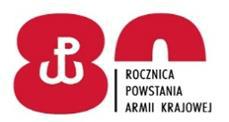 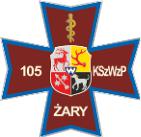 SAMODZIELNY PUBLICZNY ZAKŁADOPIEKI ZDROWOTNEJ w ŻARACHŻary,  18 marca 2022 r.OGŁOSZENIE O ROZSTRZYGNIĘCIU KONKURSU OFERTKomisja konkursowa informuje, o wynikach postępowania konkursowego na udzielenie specjalistycznych świadczeń zdrowotnych wykonywanych przez fizjoterapeutów na rzecz pacjentów Oddziału Neurologicznego i Oddziału Udarowego z Pododdziałem Rehabilitacji Neurologicznej   w 105 Kresowym Szpitalu Wojskowym z Przychodnia Samodzielnym Publicznym Zakładzie opieki Zdrowotnej w Żarach Zawarcie umowy o udzielanie zamówienia na świadczenia zdrowotne z w/w Oferentami nastąpi                          w siedzibie 105 Kresowego Szpitala Wojskowego z Przychodnia SPZOZ w Żarach  po wcześniejszym ustaleniu terminu z Działem Kadrowo – Płacowym.Przewodniczący Komisji Konkursowej Nazwa oferenta Wynik postępowania Paweł Grędziński – Fizjoterapia Funkcjonalna  ul. Strażacka 9,  68-200 Żary Przyjęto  Funkcjonalna Fizjoterapia  TONUS Paweł Kwasul. Jagiellońska 6/9  , 68-200 Żary Przyjęto www.105szpital.plul. Domańskiego 2, 68-200 Żary  tel.: +48 68 470 78 10Filia: ul. Żelazna 1a, 68-100 Żagań tel.: +48 68 477 12 00ISO 9001 : 2015fax: +48 68 470 78 15  e-mail: sekretariat@105szpital.plfax: +48 68 477 12 06  e-mail: sekretariat.zagan@105szpital.plNIP 928-173-91-20REGON 970327974 KRS 0000004712  Rachunek bankowy: 92 1130 1222 0030 2003 2620 0002   Nr BDO : 000028159REGON 970327974 KRS 0000004712  Rachunek bankowy: 92 1130 1222 0030 2003 2620 0002   Nr BDO : 000028159